ANEXO IITERMO DE CESSÃO DE DIREITOS AUTORAISEu, 	 	____,	brasileiro	(a),	 		(estado	civil), 		(profissão),	portador	(a)	do	RG	nº 				,		órgão		expedidor		 		e	CPF		nº (	.	.	-		),		residente	e	domiciliado		em 			(endereço completo), autor	da	obra/material	intitulado___________________ 	, transfiro, por meio de cessão, ao Instituto Federal de Educação, Ciência e Tecnologia do Rio Grande do Sul, os direitos abaixo especificados e se comprometem a cumprir o que segue:1. O autor afirma que a obra/material é de sua autoria e assume integral responsabilidade diante de terceiros, quer de natureza moral ou patrimonial, em razão de seu conteúdo, declarando, desde já, que a obra/material a ser entregue é original e não infringe quaisquer direitos de propriedade intelectual de terceiros.2. O autor concorda em ceder de forma plena, total e definitiva os direitos patrimoniais da obra/material ao Instituto Federal de Educação, Ciência e Tecnologia do Rio Grande do Sul, a título gratuito e em caráter de exclusividade.3. A CESSIONÁRIA empregará a obra/material da forma como melhor lhe convier, de forma impressa e/ou on-line, podendo utilizar, fruir e dispor do mesmo, no todo ou em parte.4. O autor autoriza a reprodução e a citação de seu trabalho em repositórios institucionais, página pessoal, trabalhos científicos, dentre outros, desde que a fonte seja citada.5. A presente cessão é válida para todo o território nacional e para o exterior.Este termo entra em vigor na data de sua assinatura e é firmado pelas partes em caráter irrevogável e irretratável, obrigando definitivamente as partes e seus sucessores a qualquer título. 	,	de	, 2023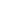 (Nome do autor; RG/CPF)*Caso o cedente tenha idade menor que 18 anos, o responsável legal deverá assinar este termo de cessão de direitos autorais, também:Nome do Responsável: 					 CPF:	RG:			Órgão expedidor:  		                             Data de nascimento:	/	/	Nacionalidade: 		Endereço:	CEP:	.	- 	Cidade: 	UF:	 	Telefone:(	)	E-mail: 	